御協力御願いします広田保育園の子ども達にベビーカー贈ろう！！「奥州絆の会」・産直あじさい・産直あぐりキッズ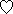 募金連絡先　＜携帯＞　　　「奥州絆の会」渡辺　明美　０９０４８８５３０８９　　　　「奥州絆の会」佐藤　弘子　０８０１８５９２３９５　　　　「支援団体」農事組合法人いさわ産直センターあじさい　　　　0197-４７-２３４５　　　　　　　　　　　株式会社産直いさわ　あぐりキッズ　　　　　　　0197-４６-２６３２　　★郵便局からのお振込先　　記号　１８３７０　　番号　８４７４１６１　　住　所：〒023‐0402　　岩手県奥州市胆沢区小山字舘３７７　　奥州絆の会　会長　渡辺明美
前部のガードを取り外して、ステップの付いた乗り降り口がとれます。 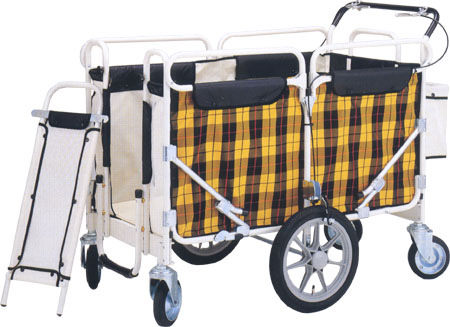 
折り畳み時 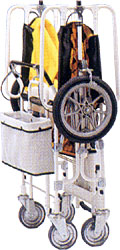 